Publicado en A Coruña el 08/05/2018 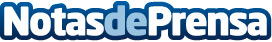 El hotel NH Collection A Coruña Finisterre acoge el evento nupcial más exclusivo de GaliciaCon la presencia de Casilda se Casa, Lucía se Casa, Rosa Clará y El Corte InglésDatos de contacto:Fátima Nota de prensa publicada en: https://www.notasdeprensa.es/el-hotel-nh-collection-a-coruna-finisterre Categorias: Interiorismo Gastronomía Moda Sociedad Galicia Entretenimiento http://www.notasdeprensa.es